Jasper Middle School(706) 253-17608h Grade ELA 2017-2018 Syllabus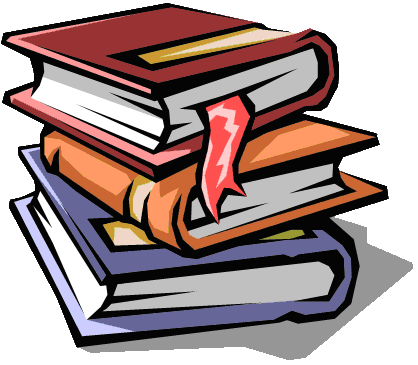 Teacher: Shelly Vincent							shellyvincent@pickenscountyschools.orgCourse Description:The 8th grade ELA course is designed to improve the students' reading, writing, speaking, listening, and viewing skills. The ultimate goal is to prepare students for success in high school. All students will read and write intensively throughout this course. We will be working with a variety of complex literary and non-fiction texts with a heavy focus on Southern literature.  Texts:Georgia Collections by Houghton Mifflin HarcourtClose Reader workbook by Houghton Mifflin HarcourtPerformance Assessment workbook by Houghton Mifflin HarcourtSupplemental Reading Passages, Novels, Selected Short Stories, and PoemsClass Goals:Citing explicit textual evidence in strong support of text analysisDetermining and analyzing the development of the theme or central idea of a textAnalyzing both literary and informational textsUnderstanding an author's use of words, phrases, and shades of meaning in a textAnalyzing  and comparing/contrasting the structure of a textAnalyzing how an author's point of view in a text impacts the development of the text and the readerEvaluating the advantages, disadvantages, differences in using different mediums to present informationEvaluating an argument to determine the strength and relevance of the reasoningWriting effective summaries, arguments that use relevant evidence to support a claim, informational essays examining a topic, and descriptive well-structured narrativesEngaging in effective collaborative discussions by building on other's ideas and clearly expressing personal opinionsGrading Policy:Summative Assessments (40%)Formative Assessments (60%)Class Expectations:Accept responsibility for your education! Next year, everything you do counts. This is the year to pull it all together. Be organizedAsk for helpAccept the mistakes you make and the consequences, then do betterStudy and do the workRespect yourself, your classmates, and the teacher